وزارة التعليم الابتدائي والثانوي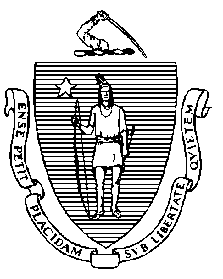 في ماساتشوستس135 Santilli Highway, Everett, MA 02149 Telephone: (781) 338-3000  TTY:  1-800-439-2370                                                                                                          بناءً على التعليمات الفيدرالية federal regulations، يجب أن تضم الشكاوى معلومات معينة. ليس من المطلوب استخدام هذا النموذج لتقديم شكوى إلى نظام حل المشكلات PRS. على أية حال، المعلومات المطلوبة مبينة على هذا النموذج برمز النجمة *. بالإضافة إلى هذه المتطلبات، يطلب  نظام حل المشكلات PRS معلومات اختيارية إضافية تتعلق بهذه الشكوى لمساعدة PRS في تحقيقاته. إذا كان لديك أية أسئلة حول عملية  نظام حل المشكلات  أو هذا النموذج، فيرجى الاتصال بمكتب نظام حل المشكلات  على الرقم (781) 338-3700 أو compliance@doe.mass.edu.الوكالة التعليمية/المدرسة التابعة للمنطقة*اسم المنطقة/المدرسة التعاونية/الخاصة/الوكالة التعليمية:_________________________________اسم المدرسة/موقعها: _____________________________________ العنوان _____________نوع برنامج الطالب: تعليم عام____ تربية خاصة (برنامج تعليم مفرّد (IEP) ___ خطة 504 ___ المدرسة المنزلية ___معلومات التواصل الخاصة بصاحب الشكوى - الشخص أو المنظمة مقدمو شكوى نظام حل المشكلات  PRS * اسم صاحب الشكوى (بحروف كبيرة ومنفصلة): ________________________________________	* عنوان صاحب الشكوى: ________ المدينة: ___________ الولاية: ________ الرمز البريدي: _ _____ * رقم هاتف صاحب الشكوى: _____________________ البريد الإلكتروني:  ___________________	دورك:   ولي أمر   محامي   ولي أمر بديل للتعليم معين من ESE   طالب   موظف هيئة تعليمية   غير ذلك:  _____________________________________________________________اللغة الأساسية: ______________________________________________________________طلب المشتكي تسهيلات من الوزارة فيما يتعلق بهذه الشكوى:__________________________________________________________________________________________________________معلومات حول الطالب أو المجموعةهل هذه الشكوى تتعلق بـ:          طالب فرد أو          مجموعةفي حالة الادعاء بوجود انتهاك (انتهاكات) فيما يتعلق بطالب معين:* اسم الطالب: ____________________________ الصف: _____ العمر: ______ الضمائر المفضلة: _ ___________* عنوان الطالب (إذا كان مختلفًا عن عنوان صاحب الشكوى): ________________________________* اسم المدرسة التي يدرس فيها الطالب: _________________________________________لغة الطالب الأساسية: ______________________________________________________في حالة وجود طفل أو شاب بلا مأوى (بالمعنى المقصود في القسم 725(2)  من قانون McKinney-Vento  لمساعدة المشردين (42 U.S.C. 11434a(2)) يلزم ما يلي:* معلومات الاتصال الخاصة بالطالب المتاحة:  _____________________________________________معلومات حول  الوالد/الوصي (إذا كان مختلفًا عن صاحب الشكوى)اسم ولي الأمر/الوصي: ____________________________________________________________________عنوان ولي الأمر/الوصي: ___ _____ المدينة: ______________ الولاية: ___________ الرمز البريدي:  ___________رقم هاتف ولي الأمر/الوصي:  _________________________         البريد الإلكتروني:  ___________________________________الوثائقيمكنك تقديم وثائق تدعم الشكوى مع نموذج قبول الشكوى هذا.يجب على الطرف مقدم الشكوى إرسال نسخة من الشكوى إلى الوكالة التعليمية التي تخدم الطالب في نفس الوقت الذي يقدم فيه الطرف الشكوى إلى  PRS          تم إرسال نسخة من الشكوى المستكملة بتاريخ __________ (التاريخ) إلى الشخص التالي بيانه في              الوكالة التعليمية:الإسم واللقب: _______________________________________________________________العنوان: __________________________________________________________________الهاتف: __________________________________________________________________البريد الإلكتروني: ____________________________________________________________توقيع صاحب الشكوى: _________________________________________________________قم بالتوقيع على نموذج القبول الخاص بنظامحل المشكلات PRS  هذا وإعادته إلى:وزارة التعليم الابتدائي والثانوي في ماساتشوستسProblem Resolution System135 Santilli HighwayEverett, MA 02149Fax: 781-338-3710Compliance@doe.mass.eduيمكنك تقديم شكوى عبر البريد الإلكتروني أو البريد العادي أو الفاكس أو تسليمها حسب معلومات الاتصال المذكورة أعلاه. إذا قمت بتقديم شكوى عبر البريد الإلكتروني، يرجى إرفاق نسخة من نموذج القبول المستكمل إلى بريدك الإلكتروني وإرساله إلى نظام حل المشكلات PRS على أن يكون سطر الموضوع: Completed PRS Intake FormConfidentiality and Third-Party Information Sharingلن يقوم نظام حل المشكلات PRS بمشاركة معلومات الطالب الشخصية مع طرف ثالث ما لم يحصل نظام حل المشكلات PRS على موافقة خطية تسمح له بمشاركة هذه المعلومات أو غيرها من الوثائق التي تخول الطرف الثالث الوصول إلى معلومات محمية (مثل أمر من المحكمة). إذا قام فرد أو منظمة تابعة لجهة خارجية بتقديم شكوى نيابة عن طالب مسمى، فبعد تقديم هذه الشكوى، سيطلب نظام حل المشكلات PRS الكشف عن المعلومات من الوالد/الوصي على الطالب أو الطالب إذا كان ذلك مناسبًا. مكتب نظام حل المشكلات  (PRS)شكل المدخول* بيان بالادعاء (الادعاءات) بعدم الامتثال الذي حدث قبل ما لا يزيد عن عام واحد من تاريخ استلام الشكوى والحقائق التي يستند إليها الادعاء (الادعاءات).حدّد أية محاولات لحل المخاوف الحالية.*حل مقترح للمشكلة إلى الحد المعروف والمتاح لصاحب الشكوى في وقت تقديم الشكوى. هل تتم حاليًا معالجة أي من هذه المخاوف من خلال الوساطة أو جلسة استماع في مكتب استئنافات التربية الخاصة (BSEA)؟      نعم، يتم حاليًا معالجة واحدة على الأقل من المشكلات المثارة في هذه الشكوى بواسطة BSEA .      لا، لا يتم حاليًا معالجة هذه المخاوف بواسطة  BSEA.